Bekanntmachungüber die Aufstellung des Bebauungsplanes-MD Grafenried Ost- im beschleunigten Verfahren nach § 13a BauGBBekanntmachung des Aufstellungsbeschlusses gemäß § 2 Abs. 1 Satz 2 BauGBDer Gemeinderat der Gemeinde Drachselsried hat in seiner Sitzung vom 19.02.2024 beschlossen, einen Bebauungsplan „MD Grafenried Ost“ im beschleunigten Verfahren gem. § 13a BauGB aufzustellen.Geltungsbereich des Bebauungsplanes MD Grafenried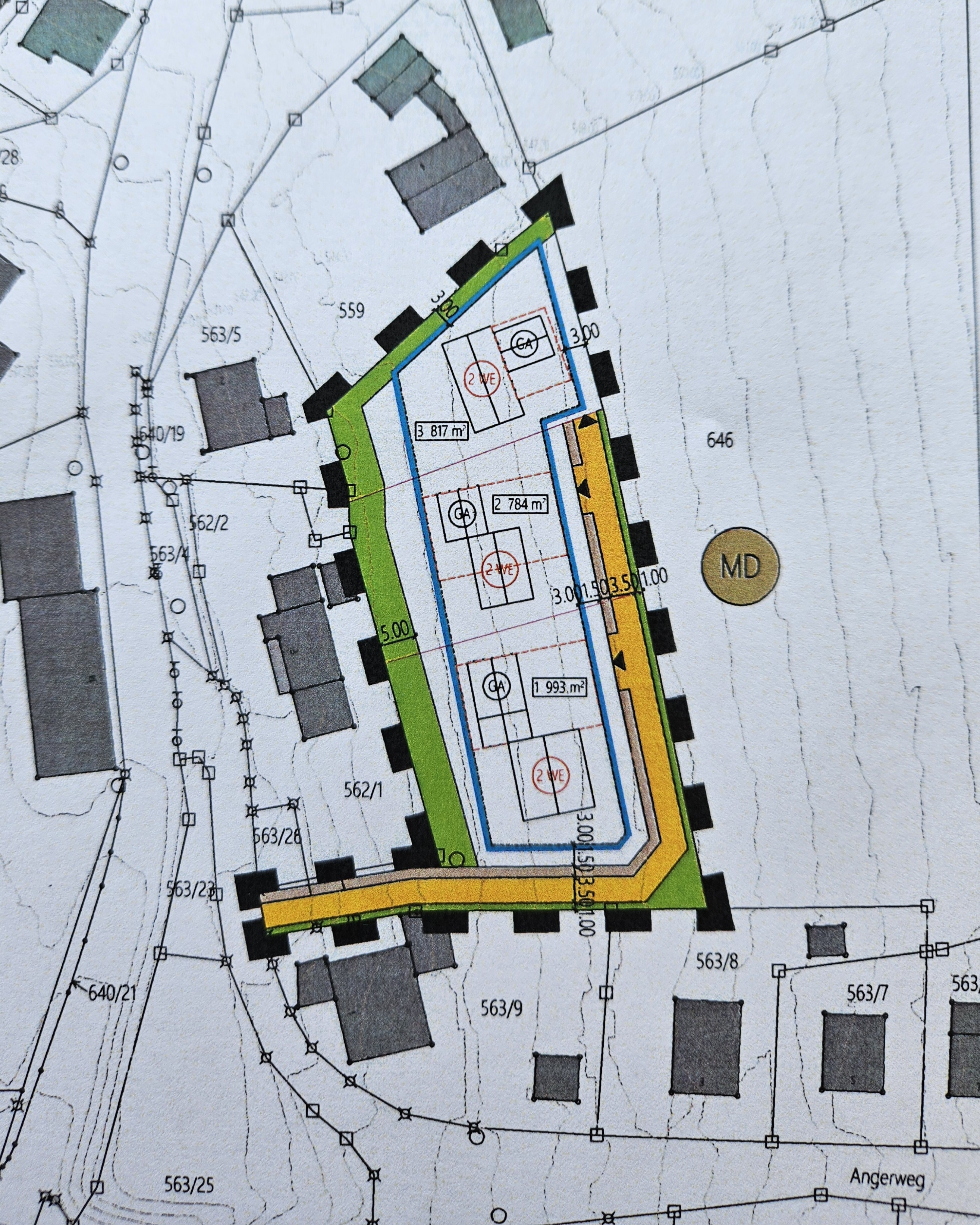 Der Geltungsbereich liegt im Gemeindeteil Grafenried. Das Plangebiet umfasst Teilfl. der Fl. Nrn. 646, 562/1 und 563/26 der Gemarkung Drachselsried. Die Gesamtfläche beträgt 3.377 m². Die Grundflächenzahl ist mit 0,35 festgelegt. Ziele und Zwecke der PlanungAnlass der Planung ist eine einheitliche Nutzung der Fläche als Wohnareal und eine attraktive innerörtliche Wohnbebauung zu ermöglichen. Mit dem Bebauungsplan wird Baurecht mit Schwerpunkt Wohnen geschaffen. Es sind im Geltungsbereich drei Gebäude mit max. zwei Wohnungen zulässig. Drachselsried, 21. Februar 2024GEMEINDE DRACHSELSRIED																																					(Siegel)V o g l1.BürgermeisterOrtsüblich bekannt gemacht durch Anlag an den Amtstafeln Angeheftet am: 21.02.2024Abgenommen am: Gemeinde Drachselsried  Gemeinde Drachselsried 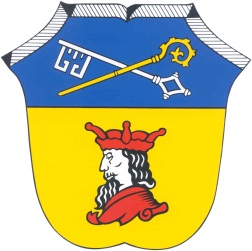 Zellertalstraße 12 Zellertalstraße 12 94256 Drachselsried 94256 Drachselsried www.drachselsried.de